Проект внесения изменений  в Правила землепользования и застройки города Сарапула,  утвержденные решением Сарапульской Городской Думы от 22 декабря 2011 года № 3-174Внести изменения в Правила землепользования и застройки города Сарапула,  утвержденные решением Сарапульской Городской Думы от 22 декабря 2011 года № 3-174 «Об утверждении Правил землепользования и застройки города Сарапула», следующие изменения:В приложении «Карта градостроительного зонирования»:для территории, расположенной в кадастровом квартале 18:30:000914, установить зону сельскохозяйственных угодий (С1), согласно приложению 1;В приложении «Карта зон с особыми условиями использования территории»:для территории, расположенной в кадастровом квартале 18:30:000914, установить зону сельскохозяйственных угодий, согласно приложению 2.Действующая редакция	- границы территории, в отношении которой необходимо внести изменения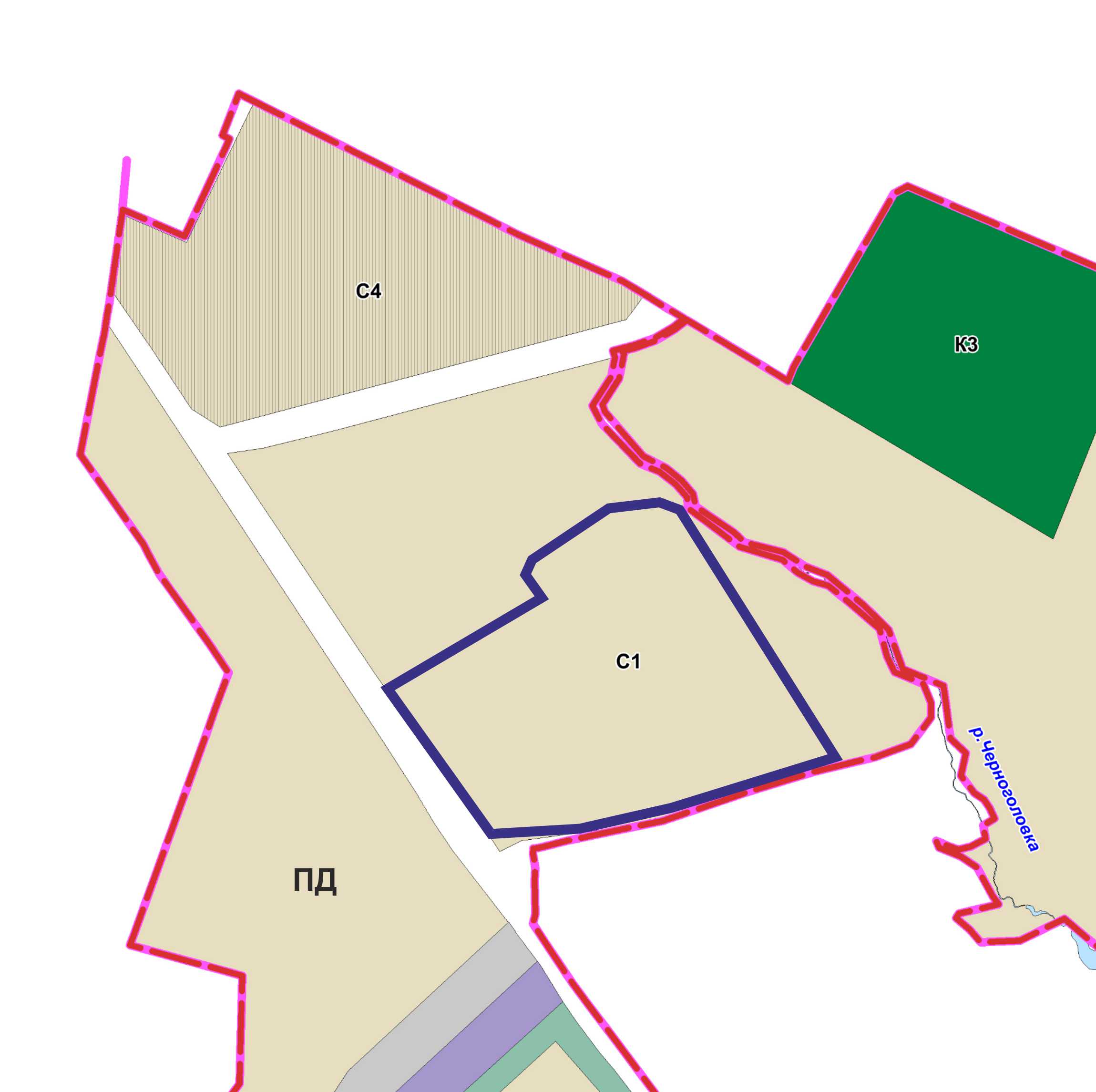 Действующая редакция карты зон с особыми условиями использования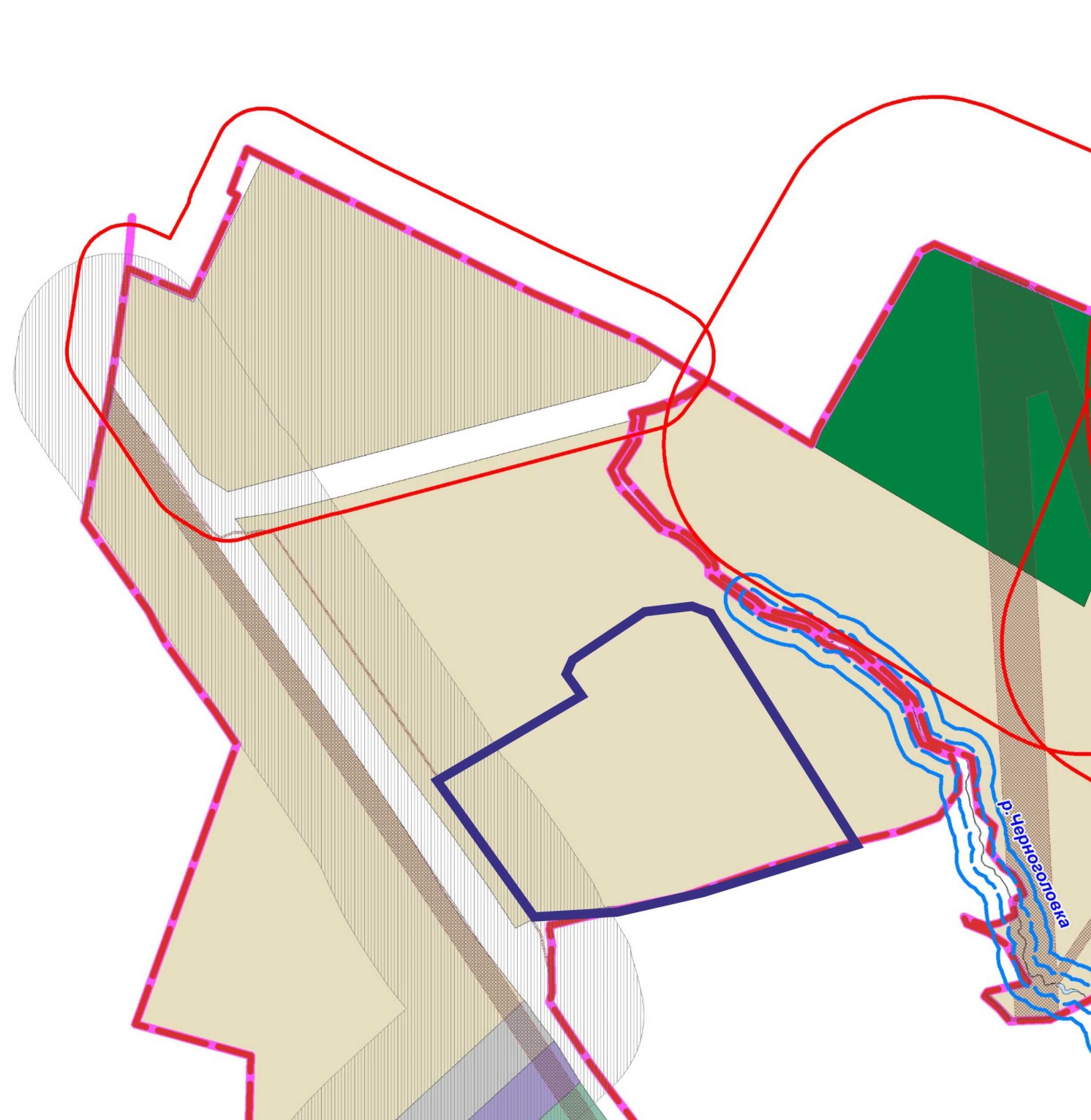 Предлагаемая редакция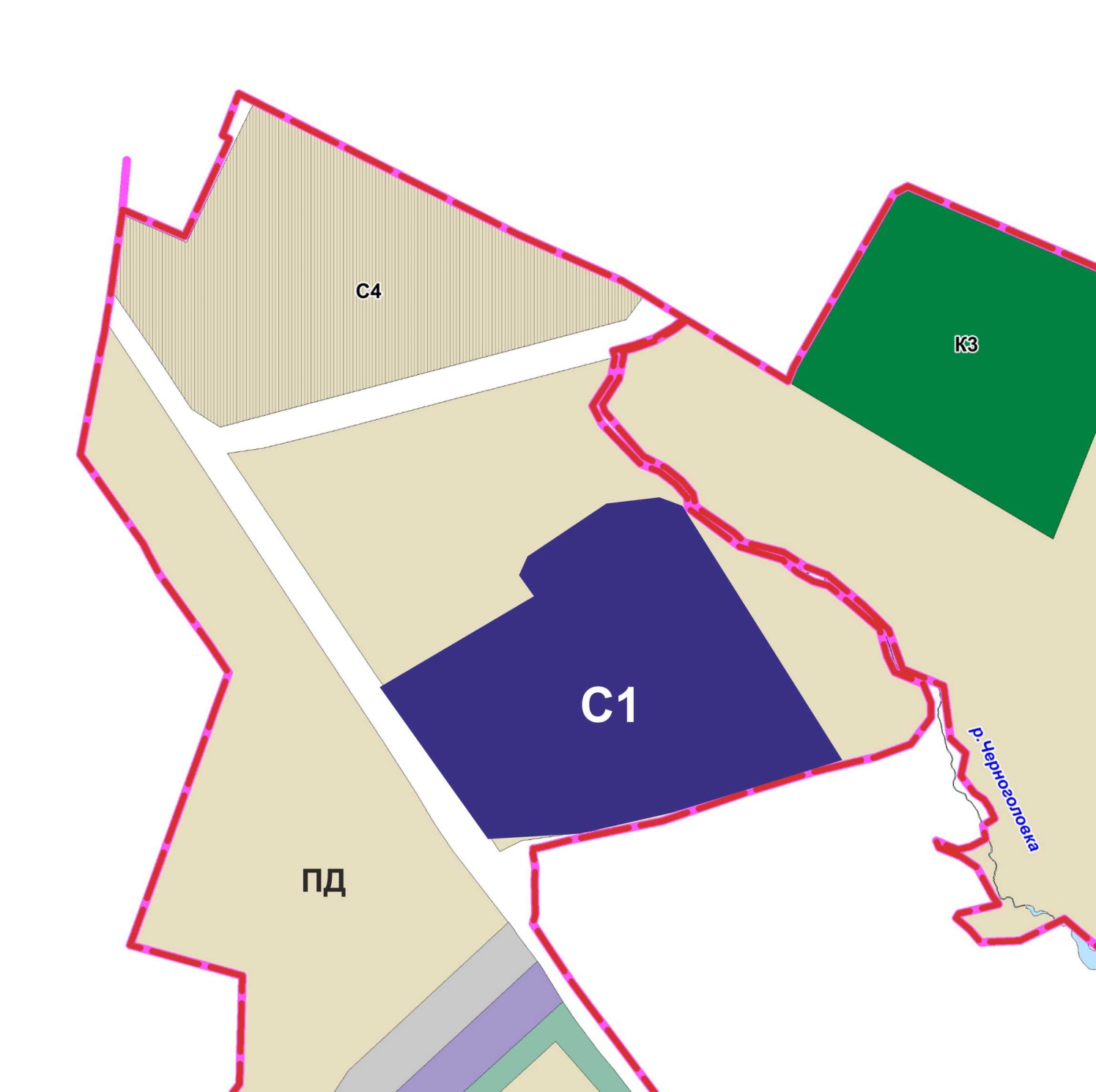 карта зон с особыми условиями использования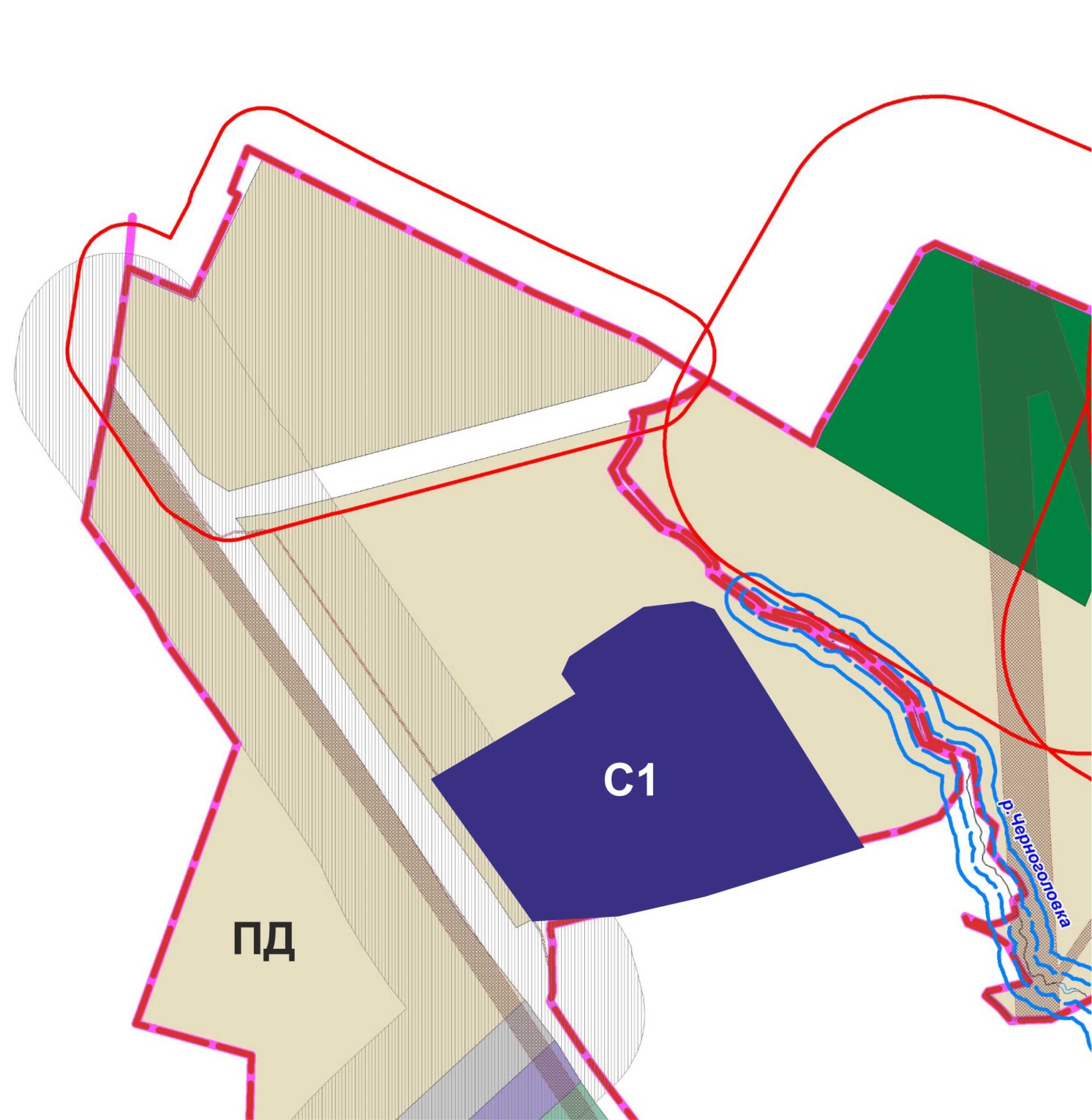 